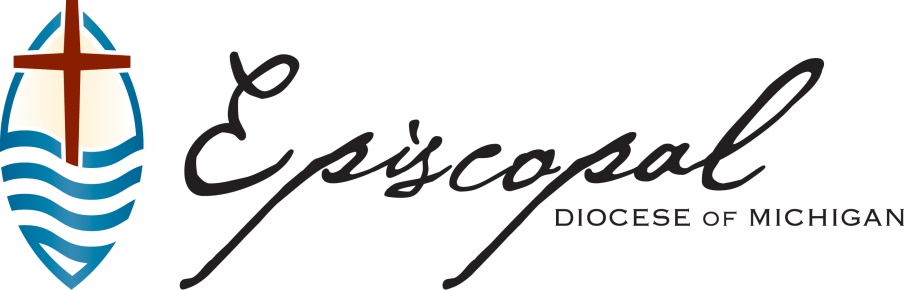 The Episcopal Diocese of MichiganEndorsement for Admission as Postulant for the PriesthoodTo: The Commission on Ministry of the Diocese of MichiganPlace: __________________________________________________  Date:________________In accordance with Title III, Canon 6, Section 2, (a), of the Canons of the General Convention (2006), we, whose names are hereunder written, testify to our belief (based on personal knowledge or on evidence satisfactory to us) that:______________________________________________________________________is sober, honest, and godly, and that he/she is a confirmed communicant of this Church in good standing.  We do further declare that in our opinion, he/she possess such qualifications as fit him/her to be admitted as a POSTULANT for the Priesthood.We further pledge of behalf of this congregation our commitment to his/her personal and financial support during this time of discernment and formation for ordination to the PriesthoodClergy ____________________________________________________________________Governing Body of the Community of Faith__________________________________		______________________________________________________________________		______________________________________________________________________		______________________________________________________________________		______________________________________________________________________		______________________________________________________________________		______________________________________________________________________		____________________________________Attestation of the Foregoing CertificateI hereby certify that the foregoing certificate was signed at a meeting of the Governing Body of ___________________________________ duly convened at ________________ on the ______________ day of _____________________, 20___ and that the names affixed are those of all (or a 2/3rds majority of all) the members of the Governing Body.	Signed___________________________________ Clerk/Secretary of Governing BodyAt Place: ________________________________________________ Date: _______________